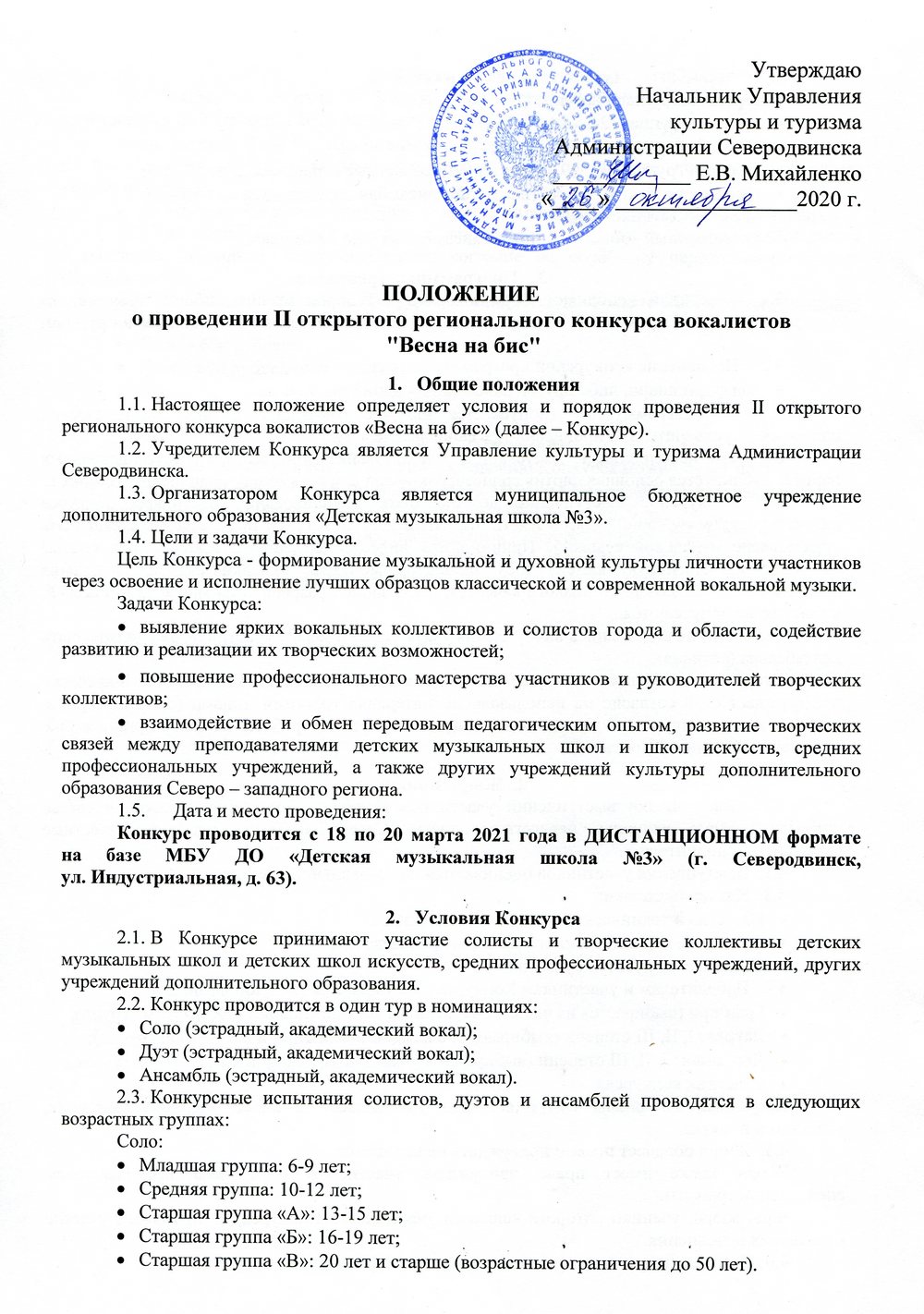 Дуэт, ансамбль: Младшая группа: 6-11 лет; Средняя группа: 12-15 лет;Старшая группа «А»: 16 -18 лет; Старшая группа «Б»: 20 лет и старше (возрастные ограничения до 50 лет); Смешанная группа: возрастная группа ансамбля определяется по возрасту большинства его участников. Количественный состав участников ансамбля от 3 до 12 человек. Программные требованияУчастники исполняют 2 разнохарактерных произведения, общий хронометраж которых не должен превышать 8 минут. Одна из песен обязательно исполняется на русском языке. Исполнение конкурсной программы проходит: под фортепиано, либо другой аккомпанирующий инструмент; под фонограмму «-» (допускается наличие бэк-вокала в виде гармонической поддержки, предварительно прописанной в фонограмме «-»).Во время исполнения не допускается: использование фонограмм, где в бэк-вокальных партиях дублируется основная партия солиста; бэк-вокал для ансамблей; наличие подтанцовки.3.3. Конкурсное выступление должно быть опубликовано участником конкурса 
на сайте https://www.youtube.com и иметь открытый доступ. Каждое произведение может быть представлено отдельной ссылкой. Принимаются видеозаписи живого выступления, снятые 
на сцене на статичную камеру (без элементов монтажа, склейки кадров, наложения аудиодорожек). Видеозаписи низкого качества, в т.ч. записи разрешением менее 720 пикселей, к участию не допускаются. Ссылка(и) на видеозапись выступления указывается в заявке участника, она должна быть кликабельна (активна).Отправляя в заявке ссылку(и) на видеозапись, участник конкурса автоматически подтверждает своё согласие на использование материала третьими лицами (организаторами, членами жюри конкурса), а также на размещение конкурсной работы на сайте организатора, официальной группе ВКонтакте.4.  Жюри Конкурса4.1.  Для  оценки выступлений участников Конкурса формируется жюри, в состав которого войдут ведущие педагоги-вокалисты Северо-Западного региона, известные музыканты-исполнители.4.2.  Выступления участников оцениваются по 25-балльной системе.4.3.  Критерии оценки: Качество и технический уровень исполнения; Раскрытие художественного замысла произведения;Сценическая культура участников.4.4.  Победителям и участникам Конкурса присуждаются следующие звания:Гран-при (выбирается из числа конкурсантов всех номинаций и возрастных групп);Лауреат I, II, III степени (выбираются в каждой номинации и возрастной группе);Дипломант I, II, III степени (выбираются в каждой номинации и возрастной группе);Участник конкурса.Наградные материалы будут высланы участникам на адрес учебного заведения, указанного в заявке.4.5.  Жюри обладает правом присуждать не все звания. Жюри также имеет право присуждать участникам и лучшим преподавателям специальные грамоты.Член жюри, ученики которого являются участниками Конкурса, не принимает участие 
в оценке их исполнения.4.6.  Решение жюри является окончательным и пересмотру не подлежит.5.  Заявки и условия оплаты5.1. Заявки на участие в Конкурсе по установленной форме (Приложение 1) принимаются до 26 февраля 2021 года (включительно):по адресу: 164501, Архангельская обл., г. Северодвинск, ул. Индустриальная,
д. 63. (адресат: Детская музыкальная школа №3, оргкомитет конкурса вокалистов 
«Весна на бис»);по электронной почте: dmsh3@nextmail.ru (тема письма: заявка на конкурс «Весна 
на бис»).5.2. Участники Конкурса вместе с заявкой предоставляют копию свидетельства                           о рождении (паспорта), дают письменное согласие на обработку персональных данных (Приложение 2).5.3. Организационный взнос Конкурса принимается до 5 марта 2021 г. (включительно)  
и составляет:Соло – 600 рублей;Дуэт – 800 рублей (с коллектива);Ансамбль – 1000 рублей (с коллектива).Реквизиты для оплаты прилагаются (Приложение 3)6.  Обратная связь6.1. Всю актуальную информацию по проведению Конкурса можно будет получить:на главной странице официального сайта МБУ ДО «Детская музыкальная школа №3» (в разделе новостей конкурса «Весна на бис») - http://dmsh3sev.com29.ru/, в группе ВКонтакте, в постах, посвящённых Конкурсу - https://vk.com/club2584470по телефонам: 8 (8184)58-21-93, 8 (952)30-49-562 – Гуц Светлана Александровна; 8 (962)659-16-40 – Владимирова Татьяна Николаевна.Приложение 1 Форма заявкиНоминация «Соло»Номинации «Дуэт», «Ансамбль»Приложение 2 Согласие на обработку персональных данных участникаII открытого регионального конкурса вокалистов "Весна на бис" (в соответствии с требованиями Федерального закона от 27.07.2006 г. № 152-ФЗ «О персональных данных»)Я, ____________________________________________________________________________ (ФИО родителя или законного представителя)паспорт  (серия, номер)выдан(когда и кем выдан, код подразделения; в случае опекунства указать реквизиты документа, 
на основании которого осуществляется опека или попечительство)зарегистрированный (ая) по адресу:___________________________________________________являясь законным представителем несовершеннолетнего: (ФИО ребенка)

__________________________________________________________________________________приходящегося мне                                                                                         (сын, дочь и т.д.)даю согласие муниципальному бюджетному учреждению дополнительного образования «Детская музыкальная школа №3», расположенному по адресу г. Северодвинск, 
ул. Индустриальная, д. 63 на обработку персональных данных моего несовершеннолетнего ребенка, указанных в заявке на участие во II открытом региональном конкурсе вокалистов "Весна на бис", т.е. совершение следующих действий: обработка и передача персональных данных, использование фото и видеоматериалов.Муниципальное бюджетное учреждение дополнительного образования «Детская музыкальная школа №3» обязуется использовать персональные данные исключительно в целях проведения в Архангельской области II открытого регионального конкурса вокалистов «Весна на бис».Законный представитель по письменному запросу имеет право на получение информации, касающейся обработки персональных данных. Согласие на обработку персональных данных может быть отозвано законным представителем.Настоящее согласие действует со дня его подписания до дня отзыва в письменной форме.Я подтверждаю, что, давая такое согласие, я действую по собственной воле 
и в интересах своего ребенка.___________________________________________________________________________________                              Подпись законного представителя участника                Расшифровка подписи: Ф.И.О. полностью	(Дата заполнения)Согласие на обработку персональных данных участникаII открытого регионального конкурса вокалистов "Весна на бис"(в соответствии с требованиями Федерального закона от 27.07.2006 г. № 152-ФЗ «О персональных данных»)(для участников конкурса от 14 лет и старше)Я,___________________________________________________________________________ (Ф.И.О)________________________________серия______№_________ выдан________________ (вид документа, удостоверяющего личность)_____________________________________________________________________________
(когда и кем)проживающий(ая) по адресу:________________________________________________,_____________________________________________________________________________даю согласие муниципальному бюджетному учреждению дополнительного образования «Детская музыкальная школа №3», расположенному по адресу г. Северодвинск, 
ул. Индустриальная, д. 63 на обработку моих персональных данных и подтверждаю, что, давая такое согласие, я действую добровольно и в своих интересах.Согласие даётся мною для использования в целях участия во II открытом региональном конкурсе вокалистов "Весна на бис" и включает совершение следующих действий: обработка 
и передача персональных данных, использование фото и видеоматериалов.Муниципальное бюджетное учреждение дополнительного образования «Детская музыкальная школа №3» обязуется использовать персональные данные исключительно в целях проведения в Архангельской области II открытого регионального конкурса вокалистов 
«Весна на бис».В случае неправомерного использования предоставленных моих персональных данных согласие отзывается моим письменным заявлением.Данное согласие действует с момента его подписания._______________________             /_______________________/
            (подпись лица, давшего согласие)                        (расшифровка подписи)            	(Дата заполнения)Приложение 3Реквизиты для оплаты организационного взносаКраткое наименование: МБУ ДО « ДМШ № 3»Полное наименование:  муниципальное бюджетное учреждение дополнительного образования  «Детская музыкальная школа № 3»Действует на основании УставаДиректор – Данилюк Лидия СидоровнаАдрес: 164501, Архангельская обл., г. Северодвинск, ул. Индустриальная, д.63Эл.почта:  dmsh3@nextmail.ruИНН/КПП 2902033431/290201001 ОГРН 1032901001880ОКТМО  11730000Банковские реквизиты:Получатель:ИНН 2902033431 КПП 290201001УФК по Архангельской области и Ненецкому автономному округу (МБУ ДО «ДМШ № 3» л.с. 20246У65120)Рас./счет № 032 346 431 1730 0002400Банк получателя: ОТДЕЛЕНИЕ АРХАНГЕЛЬСК БАНКА РОССИИ//УФК  по Архангельской области и Ненецкому автономному округу  г. АрхангельскБИК 011117401Кор./счет № 40102810045370000016КБК 00000000000000000130 НАЗНАЧЕНИЕ ПЛАТЕЖА: Организационный взнос на участие в конкурсе «Весна на бис» по счету № .... от Ф.И. участника (полностью)Дата рождения, возраст, класс обученияВозрастная группаВид вокала (эстрадный, академический)Ф.И.О. преподавателя (полностью)Ф.И.О. концертмейстера (полностью)Учебное заведение (официальное наименование), точный почтовый адресИсполняемая программа с точным хронометражемКонтактный телефонСсылка (и) на видеозапись конкурсного выступленияНазвание коллектива (при наличии)Ф.И. участников  (полностью) с указанием даты рождения, возраста, класса обученияВозрастная группа Вид вокала (эстрадный, академический)Ф.И.О. преподавателя (полностью)Ф.И.О. концертмейстера (полностью)Учебное заведение (официальное наименование), точный почтовый адресИсполняемая программа с точным хронометражемКонтактный телефонСсылка (и) на видеозапись конкурсного выступления 